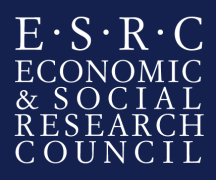 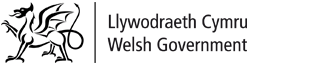 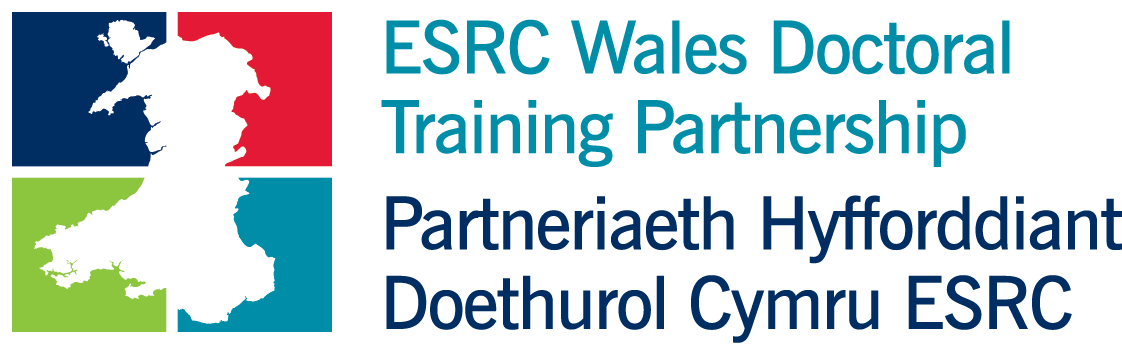 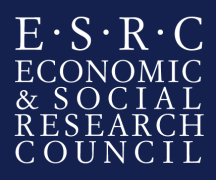 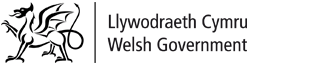 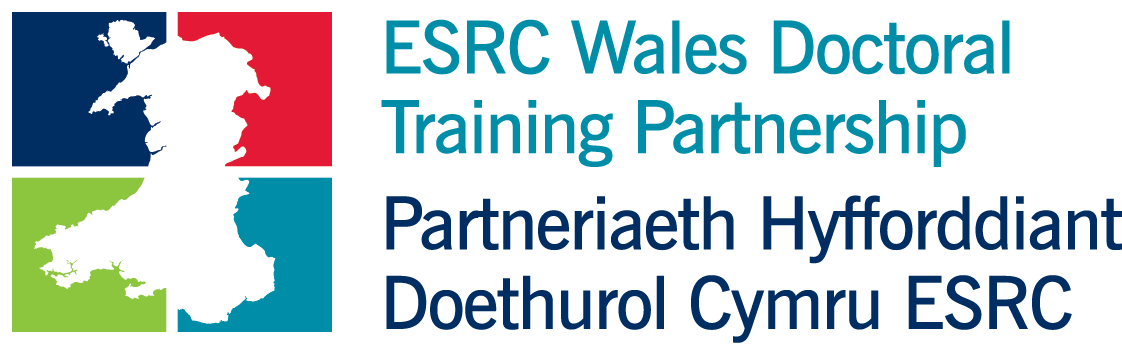  Llywodraeth Cymru: Edrych ar y berthynas rhwng diwylliant a llesCefndir y sefydliad/adran Llywodraeth Cymru yw llywodraeth ddatganoledig Cymru, ac mae'n gyfrifol am ystod eang o feysydd polisi gan gynnwys:addysg iechyd y Gymraeg llywodraeth leol trafnidiaeth cynllunio datblygu economaidd gofal cymdeithasol diwylliant yr amgylchedd amaethyddiaeth a materion gwledigtwristiaethRôl Llywodraeth Cymru yw gwneud penderfyniadau ar faterion yn ymwneud â’r meysydd hyn, a hynny ar gyfer Cymru gyfan. Mae hefyd yn llunio polisïau ac yn eu rhoi ar waith, ac yn cyflwyno cynigion ar gyfer deddfau i Gymru . Mae gweision sifil yn Llywodraeth Cymru yn gwasanaethu Ysgrifenyddion Cabinet a Gweinidogion sy'n gweithio ar faterion sydd wedi'u datganoli i Gymru. Mae rhagor o wybodaeth am Lywodraeth Cymru ar gael yma: www.llyw.cymruBydd yr intern yn gweithio yn nhîm ymchwil Dyfodol Cynaliadwy Llywodraeth Cymru, sy’n gyfrifol am feysydd tai, yr amgylchedd, diwylliant a chwaraeon. Bydd yr intern yn cydweithio'n agos ag ymchwilwyr cymdeithasol, ystadegwyr a thimau polisi. Bydd yn canolbwyntio’n benodol ar y portffolio diwylliant, a rhaglen Cyfuno yn arbennig. Rheolir rhaglen Cyfuno gan Is-adran Amgueddfeydd, Archifau a Llyfrgelloedd Llywodraeth Cymru, gyda chefnogaeth Amgueddfa Cymru. Ei nod yw annog a grymuso pobl i gymryd rhan weithgar yn y celfyddydau, diwylliant a threftadaeth ar lefel y gymuned leol. Mae’r rhaglen yn cefnogi ‘Partneriaethau Cyfuno’, sy’n cynnwys sefydliadau diwylliannol, grwpiau cymunedol lleol a sefydliadau addysg, i gydweithio er mwyn datblygu cyfleoedd i gynyddu cyfranogiad mewn gweithgareddau diwylliannol; yn arbennig, ymhlith yr unigolion, y grwpiau a'r cymunedau hynny na fyddent fel arfer yn cymryd rhan yn y mathau hyn o weithgareddau. Bydd yr interniaeth yn gyfle i fagu profiad o waith Llywodraeth Cymru, i ddefnyddio sgiliau ymchwil ac ystadegol, ac i ddatblygu mwy ar eich sgiliau cyffredinol megis ysgrifennu adroddiadau at sylw darllenwyr nad ydynt yn arbenigwyr.Bydd yr ymgeisydd llwyddiannus hefyd yn cael y cyfle i ymgyfarwyddo â’r Banc Data Cyswllt Diogel Gwybodaeth Ddienw (SAIL) a Chanolfan Ymchwil Data Gweinyddol (ADRC) Cymru, er mwyn helpu’r ymgeisydd i awgrymu gwaith dadansoddi pellach y gellid ei gynnal yn y dyfodol. Mae Llywodraeth Cymru yn gweithio gyda’r Banc Data a’r Ganolfan i hyrwyddo dadansoddi data gweinyddol a data arolygon mewn ffordd ddiogel a dienw. Mae’n gwneud hyn drwy gyfrwng ei Rhaglen i Wneud Gwell Defnydd o Ddata Presennol. Drwy fod yn rhan o waith y Rhaglen, bydd yr ymgeisydd yn cael y cyfle i ymgyfarwyddo â’r gwahanol fathau o dechnoleg a dulliau sy’n dod i’r amlwg ym maes cysylltu data a gwyddor data y gellir eu defnyddio wrth ddadansoddi casgliadau o ddata gweinyddol a data arolygon sydd wedi’u cysylltu’n ddiogel ac yn ddienw.Cefndir Mae Deddf Llesiant Cenedlaethau'r Dyfodol (Cymru) yn ddeddf newydd sydd â’r nod o wella llesiant cymdeithasol, economaidd, amgylcheddol a diwylliannol Cymru. Bydd yn golygu y bydd angen i’r cyrff cyhoeddus a restrir yn y Ddeddf feddwl mwy am y tymor hir, gan weithio’n well gyda phobl a chymunedau a gyda'i gilydd, mynd ati i atal problemau a gweithredu mewn ffordd fwy cyson, er mwyn gwneud Cymru yn wlad yr ydym i gyd yn awyddus i fyw ynddi, nawr ac yn y dyfodol. Er mwyn gwneud yn siŵr ein bod i gyd yn gweithio tuag at wireddu'r un weledigaeth, mae'r Ddeddf yn pennu saith nod llesiant. Mae'r Ddeddf yn rhoi gofyniad cyfreithiol ar Lywodraeth Cymru i bennu dangosyddion cenedlaethol sy'n mesur y cynnydd a wneir tuag at gyflawni'r nodau llesiant. Ar ddechrau bob blwyddyn ariannol, rhaid i Lywodraeth Cymru gyhoeddi adroddiad cynnydd blynyddol sy'n nodi'r cynnydd a wnaed yn ystod yn ystod y flwyddyn flaenorol yn erbyn y dangosyddion cenedlaethol. Gellir gweld y rhestr o ddangosyddion a osodwyd ger bron Cynulliad Cenedlaethol Cymru drwy glicio yma. Bydd Arolwg Cenedlaethol Cymru yn cael ei ddefnyddio i fesur cynnydd yn erbyn llawer o'r dangosyddion cenedlaethol hyn. Mae'r arolwg yn cael ei gynnal ar raddfa fawr, ac mae'n seiliedig ar wybodaeth a gesglir wyneb yn wyneb â sampl o 12,000 o oedolion a ddewisir ar hap bob blwyddyn. Mae'n cyflwyno gwybodaeth gadarn am farn pobl am ystod eang o faterion sydd o ddiddordeb i Lywodraeth Cymru. Mae'r arolwg yn cynnwys amrywiaeth eang o bynciau megis gofal plant, gwirfoddoli, iechyd personol, cymryd rhan mewn chwaraeon, diwylliant, defnyddio'r rhyngrwyd, defnyddio gwasanaethau cyhoeddus (e.e. iechyd, addysg ac awdurdodau lleol) a’r farn amdanynt, tlodi, a llesiant. Brîff y prosiect Nod y prosiect hwn yw dadansoddi data Arolwg Cenedlaethol Cymru er mwyn nodi'r meysydd lle gallai polisi a darparu gwasanaethau chwarae rôl allweddol o ran dylanwadu ar ddangosyddion cenedlaethol llesiant cenedlaethau'r dyfodol. Mae'r prosiect arfaethedig yn ymwneud â chynnal dadansoddiadau atchweliad er mwyn nodi'r sbardunwyr allweddol (megis demograffeg, incwm, cymwysterau, llesiant, profiadau a barn) ar gyfer canlyniadau yn erbyn y dangosyddion cenedlaethol.  Yr allbynnau fydd cyfres o adroddiadau byr sy'n debyg i'r adroddiad hwn, gan ddilyn y math o ddull gweithredu a nodir yn yr adroddiad technegol hwn. Mae Arolwg Cenedlaethol Cymru yn casglu gwybodaeth ar gyfer 15 o’r 46 dangosydd cenedlaethol. Cyhoeddir data ar 13 o'r rhain ym mis Mehefin 2017 am y tro cyntaf: 19. Canran y bobl sy’n byw mewn aelwydydd mewn amddifadedd sylweddol.   23. Canran y bobl sy’n teimlo’u bod yn gallu dylanwadu ar benderfyniadau sy’n effeithio ar eu hardal leol.25. Canran y bobl sy’n teimlo’n ddiogel gartref, wrth gerdded yn yr ardal leol, ac wrth deithio.26. Canran y bobl sy’n fodlon ar yr ardal leol fel lle i fyw.27. Canran y bobl sy’n cytuno eu bod yn perthyn i’r ardal; bod pobl o gefndiroedd gwahanol yn cyd-dynnu’n dda; a bod pobl yn trin ei gilydd â pharch.28. Canran y bobl sy’n gwirfoddoli.29. Sgôr llesiant meddyliol cymedrig.   30. Canran y bobl sy’n unig.   36. Canran y bobl sy’n siarad Cymraeg yn feunyddiol ac sy’n gallu siarad mwy nag ychydig eiriau o Gymraeg.38. Canran y bobl sy’n cyfranogi mewn gweithgareddau chwaraeon deirgwaith neu fwy yr wythnos.Bydd yr ymchwilydd yn gwneud y canlynol:Dadansoddi'r cysylltiadau rhwng detholiad o'r dangosyddion cenedlaethol ac ymatebion eraill i'r arolwg gan ddefnyddio ystadegau disgrifiadol a dadansoddi cydberthynas. Mae rhywfaint o hyblygrwydd o ran pa ddangosyddion cenedlaethol yn union fydd yn cael eu harchwilio, gan ddibynnu ar gefndir a diddordebau'r ymgeisydd llwyddiannus.  Cynnal dadansoddiadau atchweliad logisteg i nodi'r rhagfynegyddion allweddol ar gyfer y dangosyddion a nodir uchod, pan fo ffactorau eraill yn cael eu rheoli.  Paratoi fersiwn drafft o adroddiad byr ar ganlyniadau'r dadansoddiadau atchweliad. Rhoi cyflwyniad ar ganlyniadau'r prosiect.   Rhoi cymorth i'r tîm mewn perthynas â dadansoddiadau atchweliad mewn pynciau eraill, os bydd amser. Bydd yr interniaeth wedi’i lleoli yng Nghaerdydd a bydd yn para am gyfnod o 3 mis.Mae’r interniaeth hon ar gael yn rhan-amser dros gyfnod hirach (dim llai na tri diwrnod mewn wythnos waith). Os hoffech gael eich ystyried ar gyfer gweithio’n rhan-amser, nodwch yr oriau gwaith y byddech yn eu ffafrio ar eich ffurflen gais.Canlyniadau disgwyliedig y prosiectCyfres o adroddiadau byr (un ar gyfer pob dangosydd sydd wedi ei ddewis) sy'n rhoi crynodeb o'r dull gweithredu a ddefnyddiwyd a'r canlyniadau. Rydym am i gasgliadau gael eu cyflwyno mewn ffordd syml a diddorol sy'n gallu cael eu deall gan gynulleidfa heb arbenigedd technegol, er mwyn sicrhau eu bod yn cael eu defnyddio wrth wneud penderfyniadau polisi. Fel enghraifft o sut yr ydym wedi cyflwyno casgliadau atchweliad yn y gorffennol, gweler y gyfres o chwe adroddiad "Pwy sydd fwyaf tebygol ..." yn <http://gov.wales/statistics-and-research/national-survey/?tab=previous&lang=cy>.Ffeil syntax ar gyfer cynnal y dadansoddiad, gan gynnwys yr holl waith paratoi data (ee ail-godio newidynnau).Cyflwyniad ar gasgliadau'r dadansoddiad i gydweithwyr sy'n gweithio ym maes dadansoddi. 
Manyleb y myfyriwr Rhaid bod gan y myfyriwr:Sgiliau dadansoddi data cryf, gan gynnwys dadansoddiadau atchweliad a'r profiad o weithio gyda data arolygon meintiol. Profiad o drin a defnyddio data yn Stata neu SPSS.Y gallu i gynhyrchu tablau croes a siartiau sydd wedi eu dylunio'n dda, ac i gynhyrchu dogfennau cryno sydd wedi eu hysgrifennu'n dda i gyflwyno deunydd technegol mewn fformat y mae'n hawdd ei ddeall. Dyddiad dechrau'r interniaeth Ionawr 2018 (bydd yn bosibl trafod yr union ddyddiad dechrau)Diogelwch Mae gweithdrefnau fetio Llywodraeth Cymru (sy'n berthnasol i staff dros dro yn ogystal â staff parhaol) yn cynnwys cwblhau ffurflen gais Safon Ddiogelwch Safonol ar gyfer Personél (BPSS) a Holiadur Diogelwch ar gyfer y broses fetio.Mae'r broses hon yn gofyn i'r ymgeisydd gyflwyno tri math gwreiddiol o ddogfen adnabod. Dylai un o'r rhain fod yn ffotograffig (pasbort, trwydded yrru newydd), un arall yn dangos y cyfeiriad presennol, a’r drydedd yn fil cyfleustodau, tystysgrif geni, P45 neu P60. Ymholiadau Dylid cyfeirio unrhyw ymholiadau sy'n ymwneud â'r swydd neu'r broses ymgeisio at:Kate Mulready (kathleen.mulready001@wales.gsi.gov.ukRebecca Sarasin (rebecca.sarasin@wales.gsi.gov.uk)Neu gallwch ein ffonio ar: 03000 251481